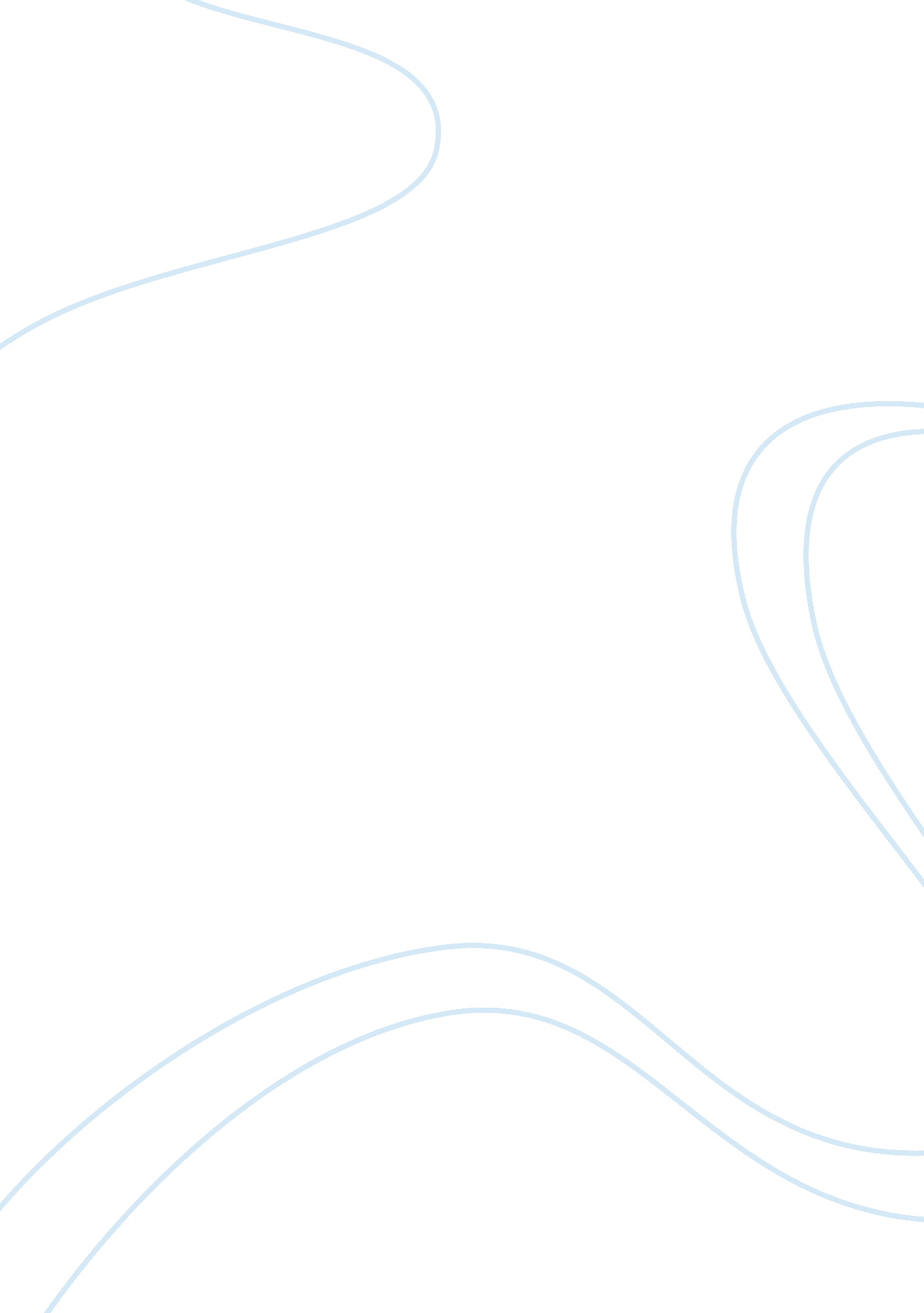 Farewell welcome speech essay sample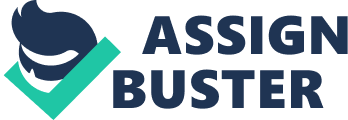 “ Goodbyes are hard. It may be harder for the person leaving, but it’s always hardest for the one being left behind.” Welcome everyone to this special occasion. This event is bitter-sweet occasion. It is very sad to say good-bye to our classes 10-A and 11-C who are ending their remarkable journey at school. It is a warm event and we all must be recalling every bit event we have spent together; moments of happiness, joy, sadness and just almost everything! Why every event has to end with a good-bye? But their success and every moment they spent here give us a thrilling new concept on how to live our lives. Everything they taught us can be expressed in this beautiful quote, “ there are no secrets to success these are the result of preparation, hard work and learning from failures. I am also very thankful to them as their presence here has made this event more remarkable and memorable. I would like to welcome our worthy guests ______________________ and our worthy principal Mr. Maxwell Shanti who have made this occasion more prestigious and auspicious. I would also to appreciate our beloved teachers who have brought revolutionary ideas in our minds and the commitment and hard work they have shown to bring up to this level. I would like to appreciate the organizing team for hosting such a wonderful event. Let’s celebrate this day with an emotion that today we will be meeting others for the last time. But this won’t dismay you. Every strong good-bye follows with a charming “ Hello”! With a whole round of applause, let’s inaugurate the ceremony of your lifetime “ Farewell 2013”. 